           TAPALHUACA, DEPARTAMENTO, LA PAZ.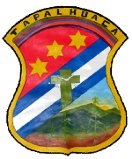                     PLAN OPERATIVO ANUAL 2022.                        UNIDAD DE LA MUJER                        F.______________________                      ENCARGADA DE LA UNIDAD                      YULISA MARICELA RECINOS.INDICE:NTRODUCCION                                                                                                                                                    1ALCANCE                                                                                                                                                                2MISION                                                                                                                                                                     3VISION                                                                                                                                                                      4VALORES                                                                                                                                                                 5PRINCIPIOS                                                                                                                                                              6MARCO NORMATIVO                                                                                                                                           7OBJETIVO GENERAL                                                                                                                                             8OBGETIVOS ESPECIFICOS                                                                                                                                    10METAS                                                                                                                                                                      11PLAN  OPERATIVO ANUAL                                                                                                                                 12FINANCIAMIENTO                                                                                                                                                 13FODA                                                                                                                                                                       14MATRIZ PLAN OPERATIVO 2022                                                                                                                        15CONCLUSION.                                                                                                                                                       16INTRODUCCION:La Alcaldía Municipal de la Villa de Tapalhuaca, atravez de la unidad municipal de la mujer, promueve acciones que ayudan al desarrollo de las mujeres a través de coordinaciones con ONG,S autores locales y demás instituciones locales y gubernamentales que apoyan al trabajo de nuestro municipio.Así mismo contribuye el desarrollo de las mujeres en diferentes edades para que sean beneficiadas con temas enfocados a sus derechos y conocimientos específicos que les ayudaran a poner en prácticas sus derechos que tienen como mujeres. Hoy en día las mujeres solteras son las que salen adelante con sus hijos y son las que llevan el sustento día a día para toda su familia, a pesar de dificultades que presentan día a día pero con sus esfuerzos salen adelante y logran cumplir su sueño y meta propuesta por ellas.Es importante mencionar que el desarrollo de las mujeres en nuestro Municipio es bien importante porque mejoran las condiciones de vida de ellas  y sin violencia que limita a salir adelante y prepararse para poder tener un futuro mejor. LA UNIDAD DE LA MUJER RIENE COMO RESPONSABILIDAD PRIMORDIALES:.Elaborar el plan operativo y el presupuesto anual de la unidad. Realizar capacitaciones con enfoque de género dentro y fuera de la MunicipalidadSocializar la normativa vigente sobre los derechos de la mujerCoordinar el desarrollo de programas y proyectos productivos con equidad de género.Promover el involucramiento de la mujer en mecanismos de participación ciudadana.Apoyar al concejo Municipal a eventos de participación ciudadana.Informar sobre los procesos de participación.ALCALCE:Es desarrollar un plan anual en donde se refleja el apoyo a las mujeres donde sean beneficiadas en diferentes actividades que se gestionaran con las instituciones locales o gubernamentales que nos visitan dentro del Municipio y así se brindara nuevas oportunidades a mujeres que no tienen un empleo renumerado y capacitaciones con temas importantes como las leyes a favor de las mujeres.MISION:Ser una unidad que su objetivo principal sea brindar atención, asesoría a las mujeres víctimas de violencia y que sean libremente de participar en espacios que las lleven a un futuro mejor y bienestar de su familia.VISIONPromover acciones que ayuden a las mujeres a empoderarse de conocimiento que les ayuden a defender sus derechos.VALORES:COMPROMISO: Se trata de la capacidad que tiene una persona para tomar conciencia de la importancia que existe en cumplir con algo acordado anteriormente.SOLIDARIDAD: Es aquel sentimiento o también considerado por muchos un valor a través del cual las personas se sienten y conocen unidas y compartiendo las mismas obligaciones, e ideas y conforman además un de los pilares fundamentales sobre los  que se asientan la ética moral.GENEROSIDAD un valor o rasgo de la personalidad caracterizado por ayudar a los demás de un modo honesto sin esperar obtener nada a cambio. Una persona que practica la generosidad se suele calificar como generosa.AMISTAD: Afecto personal, puro t desinteresado compartido con otra persona, que nace y se fortalece con el otro.PRINCIPIOS.AMOR: Sentimiento intenso del ser humano que, partiendo de su propia insuficiencia, necesita y busca el encuentro con otro.JUSTICIA: Tratar a cada uno como corresponda con la finalidad de disimular situaciones de desigualdad, biológicas, sociales, culturales y económicas.TOLOERANCIA:Es el respeto hacia las ideas , creencias o practicas cuando son diferentes o contrarias a las propias.EQUIDAD: Cualidad que consiste en dar a cada uno lo que se merece en función de sus méritos o condiciones.RESPETO: Es un sentimiento positivo que se refiere a la acción de respetar, es equivalente a tener veneración, aprecio y conocimiento por una persona o cosa.5. MARCO NORMATIVOOBJETIVO GENERAL:Asesorar, coordinar y monitorear la transverzalizacion del principio de igualdad y no discriminación en todo el quehacer institucional de la Municipalidad.Objetivos específicos:Coordinar con el ISDEMU, para solicitar apoyo y terminar plan de prevención de la violencia contra la mujer.Promover la participación de las mujeres en el desarrollo  del Municipio.Sensibilizar las áreas de trabajo que tienen contacto con la población Al alcanzar a corto y mediano plazo las metas propuestas en el plan operativo anual.Darle Seguimiento a la política de géneroProcurar e impulsar los mecanismos necesarios para logara  la unidad, el respeto y la igualdad entre hombres y mujeres.METAS A ALCALZARSensibilizar a las mujeres sobre la prevención del covid 19Y lograr que ellas estén sanas de salud.Apoyar  en actividades a la asociación ASMUDITLograr que las mujeres conozcan sobre sus derechos y deberesDivulgación de la ley especial integral para una vida libre de violencia contra la mujer.Buscar estrategias para poder actualizar la política de géneroTerminar de elaborar  plan de prevención de la violencia contra la mujer e iniciar el plan de igualdad.PLAN OPERATIVO ANUAL (POA)Conjunto de programas y proyectos que las entidades desarrollan en el terminito de un año, en cumplimiento de las estrategias definidas para cumplir con su misión y lograr  los objetivos propuestos para ese año.-Programa organizado de acciones a realizar a corto plazoFINANCIAMIENTO Las actividades que desarrollara la unidad de la mujer hará, las hará en coordinación   con las ONG, S, autores locales y  Asociaciones que velan por los derechos de las mujeres, para realizar en coordinación las actividades programadas en el plan de trabajo de la unidad municipal de la mujer, del año 2022.FODAUNIDAD DE LA MUJERFORTALEZAS:Contar con la participación de las mujeresTener un centro Lúdico con Mobiliario, espacio adecuado para realizar las diferentes actividades. Capacidad para trabajar con mujeresTener la unidad de la mujerContar con el apoyo de ONG, Asociación de mujeres MSM, Y ISDEMU, para gestionar y realizar actividades.DEBILIDADES:Poca participación de las mujeres de las diferentes comunidades de cantones y caseríos del Municipio.Falta de recurso para desarrollar las actividades en beneficio de las mujeres.No contar con transporte, brindar apoyo a mujeres víctimas de violencia, y llevar las a las instituciones correspondientes para que brinden el apoyo que se necesita.OPORTUNIDADES:Organizar comités de mujeres en diferentes temasGestionar con instituciones internas para el desarrollo de las actividadesCapacitaciones constantes para las mujeres y encargada de la unidad de la mujer por párete de instituciones gubernamentales y no gubernamentales para el desarrollo de las mujeres.AMENAZAS:Poco interés de parte de las mujeres en tema de prevención de la violenciaPoca ayuda del gobierno central, hacia el gobierno Local.Cambio de gobierno local.No contar con un presupuesto.CONCLUSION:Es impórtate la temática para valorar los esfuerzos que las mujeres hacen en el transcurso del tiempo, debido a que vivir en la desigualdad de género, puede impedir su desenvolvimiento personal encontrándose sometidas a ciertos patrones que tienen que cumplir por el simple hecho de ser mujer , En el transcurso del tiempo todos los esfuerzos van hoy dejando de lado el temor de enfrentar retos y desenvolverse en un trabajo digno hacia e3llas  sim embargo , la incidencia cultural de donde se dan muchos aspectos que provocan la mujer sea sumisa, dependiente y otorgadora a hacer todo lo que el hombre dice sigue prevaleciendo aunque no en un mismo porcentaje , en épocas pasadas en donde el hombre era el único responsable del mantenimiento del hogar , considerando que ere el quien tenía la capacidad y el desecho a superarse.Mientras que la mujer  tenía que quedarse en casa realizando los oficios del hogar, por ejemplo, cuidando los niños, animales, personas mayores, haciendo la comida en fin realizando muchas actividades en el hogar  y sin tener un pago renumerado, hoy en día se ha                                                         logrado que las mujeres salgan de sus hogares a trabajar y sean más independientes y así puedan salir adelante por sí mismas  y lograr el objetivo propuesto por ellas.Es así como se trabajara con las mujeres para que tengan esa libertad de expresión  de poder, opinar y expresar las diferentes ideas para lograr su beneficio propio.                               MATRIZ PLAN OPERATIVO 2022                                       UNIDAD DE LA MUJER.                          MATRIZ PLAN OPERATIVO 2022                                   UNIDAD DE LA MUJER.                      MATRIZ PLAN OPERATIVO 2022                                                  UNIDAD DE LA MUJER.                            MATRIZ PLAN OPERATIVO 2022                                    UNIDAD DE LA MUJER.                      MATRIZ PLAN OPERATIVO 2022                                                  UNIDAD DE LA MUJER.     TOTAL DE PRESUPUESTO ES DE $500.DOLARES	 Las demás actividades que se reflejan y no se tiene presupuesto,  con instituciones para solicitar apoyo y poderlas ejecutar con el apoyo que ellos brinden. En el municipio.CONCLUSION:Es impórtate la temática para valorar los esfuerzos que las mujeres hacen en el transcurso del tiempo, debido a que vivir en la desigualdad de género, puede impedir su desenvolvimiento personal encontrándose sometidas a ciertos patrones que tienen que cumplir por el simple hecho de ser mujer , En el transcurso del tiempo todos los esfuerzos van hoy dejando de lado el temor de enfrentar retos y desenvolverse en un trabajo digno hacia e3llas  sim embargo , la incidencia cultural de donde se dan muchos aspectos que provocan la mujer sea sumisa, dependiente y otorgadora a hacer todo lo que el hombre dice sigue prevaleciendo aunque no en un mismo porcentaje , en épocas pasadas en donde el hombre era el único responsable del mantenimiento del hogar , considerando que ere el quien tenía la capacidad y el desecho a superarse.Mientras que la mujer  tenía que quedarse en casa realizando los oficios del hogar, por ejemplo, cuidando los niños, animales, personas mayores, haciendo la comida en fin realizando muchas actividades en el hogar  y sin tener un pago renumerado, hoy en día se a logrado que las mujeres salgan de sus hogares a trabajar y sean más independientes y así puedan salir adelante por sí mismas  y lograr el objetivo propuesto por ellas.Es así como se trabajara con las mujeres para que tengan esa libertad de expresión  de poder, opinar y expresar las diferentes ideas para lograr su beneficio propio.NORMAS Y LEYES VIGENTESNORMAS Y LEYES VIGENTESCONSTITUCION DE LA REPUBLICA DE EL SALVADORDECRETO LEGISLATIVO No.499, DE FECHA 06/12/2007  (Formulación)La Asamblea Legislativa, aprueba  una reforma al Código Municipal, que faculta a las Municipalidades a crear la Unidad de la Mujer, para promover, desarrollar programas y actividades destinadas a fortalecer la equidad de género. Decreto No.499, publicado en el Diario Oficial No.10,Tomo No.378 de fecha 16 de enero de 2008, y entró en vigencia el 24 del mes y año mencionadoTITULO III, CAPITULO I, DE LA COMPETENCIA MUNICIPAL. NUMERAL  4NORMATIVA NACIONAL PARA LA IGUALDAD DE GENERO, LEYES: ·Política Nacional de las Mujeres. ·Ley de Igualdad, Equidad y Erradicación de la Discriminación contra las mujeres. ·Ley Especial Integral para una vida Libre de Violencia para las Mujeres. ·Ley Contra la Violencia Intrafamiliar. ·Política Municipal de Género.N°ACTIVIDAD                META                METARESPONSABLECOORDINSCIONINDCADOR    DE MEDICIONAÑO 2022-MESESAÑO 2022-MESESAÑO 2022-MESESAÑO 2022-MESESAÑO 2022-MESESAÑO 2022-MESESAÑO 2022-MESESAÑO 2022-MESESAÑO 2022-MESESAÑO 2022-MESESAÑO 2022-MESESAÑO 2022-MESESN°ACTIVIDADFUNCIONESCANTIDADRESPONSABLECOORDINSCIONINDCADOR    DE MEDICIONAÑO 2022-MESESAÑO 2022-MESESAÑO 2022-MESESAÑO 2022-MESESAÑO 2022-MESESAÑO 2022-MESESAÑO 2022-MESESAÑO 2022-MESESAÑO 2022-MESESAÑO 2022-MESESAÑO 2022-MESESAÑO 2022-MESESN°ACTIVIDADFUNCIONESCANTIDADRESPONSABLECOORDINSCIONINDCADOR    DE MEDICIONEFMAMJJASOND1Elaborar plan operativopresentar plan de trabajo al concejo Municipal          1Unidad de la mujerMemoria de trabajoO plan*2Asistir a las reuniones o jornadas de sensibilización como umm por el ISDEMU u otras instituciones que velan por los derechos de las mujeres.Aprender conocimientos y empaparme de información que me ayude a desempeñar mejor la unidad.         11$ 15.00 dólares    UMMListado de asistencia o bitácora de campo*3Convocar a mujeres, para asistir  a charlas sobre las fechasConmemorativas.Conmemorar fechas conmemorativas como, el 8 de marzo, 28 de mayo, 15 de octubre, y el 25 de noviembre.         30 mujeres$200 doloresUMM, en coordinación con institucionesListado de asistencia****N°ACTIVIDAD                META                METARESPONSABLECOORDINACIONINDCADOR    DE MEDICIONAÑO 2022-MESESAÑO 2022-MESESAÑO 2022-MESESAÑO 2022-MESESAÑO 2022-MESESAÑO 2022-MESESAÑO 2022-MESESAÑO 2022-MESESAÑO 2022-MESESAÑO 2022-MESESAÑO 2022-MESESAÑO 2022-MESESN°ACTIVIDADFUNCIONCANTIDADRESPONSABLECOORDINACIONINDCADOR    DE MEDICIONAÑO 2022-MESESAÑO 2022-MESESAÑO 2022-MESESAÑO 2022-MESESAÑO 2022-MESESAÑO 2022-MESESAÑO 2022-MESESAÑO 2022-MESESAÑO 2022-MESESAÑO 2022-MESESAÑO 2022-MESESAÑO 2022-MESESN°ACTIVIDADFUNCIONCANTIDADRESPONSABLECOORDINACIONINDCADOR    DE MEDICIONEFMAMJJASOND4Coordinar con ISDEMUO demás instituciones para obtener el apoyo en la elaboración del plan de prevención de violencia contra la mujer, y el plan de Igualdad.Ponerse a elaborar  plan con el apoyo solicitado con alguna de las instituciones        las veces que sean necesarias$100 doresUMMbitácoras*********5Brindar atención y asesoría a las mujeres, para remitir a las instancias, correspondientes a dar el servicio adecuadoAsesorar de acuerdo a la necesidad  que presente.variable$50 dólares, trasporteUMMBitácora de campo************67Reuniones con  ASMUDITCoordinar con instituciones para la implementación de programas, actividades que participen mujeres y hombres Coordinar actividadesCharlas con temas enfocados a hombres y mujeres      12 $120 dólares        2$15Umm y asmuditUCSF, PNC, JUZGADO DE PAZ, ISDEMU, MSM, CULTURA, PROFAMILIA.Fotografías y Asistencia  Fotografías**************8Charlas sobre la ley Especial Integral para una vida libre de violencia contra la mujer y la ley de IgualdadSensibilizar a mujeres y hombres sobre la ley empleados, concejo y población        2UMM Y INTITUCIONES, ISDEMU O MSM.Fotografías**9Sensibilización sobre la pandemia de la prevención del covid 19.Coordinar con unidad comunitaria de salud familiar           1   UMMUCDSFfotografías y asistencia*10Recolección de Datos estadísticos de violencia contra las mujeres, deserción escolar y niñas adolescente embarazadas.Solicitud a instituciones competentes          1    UMMBitácoras *N°ACTIVIDAD                META                METARESPONSABLECOORDINSCIONINDCADOR    DE MEDICIONAÑO 2022-MESESAÑO 2022-MESESAÑO 2022-MESESAÑO 2022-MESESAÑO 2022-MESESAÑO 2022-MESESAÑO 2022-MESESAÑO 2022-MESESAÑO 2022-MESESAÑO 2022-MESESAÑO 2022-MESESAÑO 2022-MESESN°ACTIVIDADFUNCIONCANTIDADRESPONSABLECOORDINSCIONINDCADOR    DE MEDICIONAÑO 2022-MESESAÑO 2022-MESESAÑO 2022-MESESAÑO 2022-MESESAÑO 2022-MESESAÑO 2022-MESESAÑO 2022-MESESAÑO 2022-MESESAÑO 2022-MESESAÑO 2022-MESESAÑO 2022-MESESAÑO 2022-MESESN°ACTIVIDADFUNCIONCANTIDADRESPONSABLECOORDINSCIONINDCADOR    DE MEDICIONEFMAMJJASOND11Coordinar con instituciones para la implementación de programas, actividades que participen mujeres y hombresactividadesCharlas con temas enfocados a hombres y mujeres UMMBitácora y formulario de atención ************12Elaborar informe de actividades Realizadas de la umm.Presentarlo al concejo Municipal2 al añoUMMAsistenciafotografías**13Elaborar mapa de violenciaUbicar zonas de violencia       1UMMfotografía*N°ACTIVIDAD                META                METARESPONSABLECOORDINSCIONINDCADOR    DE MEDICIONAÑO 2022-MESESAÑO 2022-MESESAÑO 2022-MESESAÑO 2022-MESESAÑO 2022-MESESAÑO 2022-MESESAÑO 2022-MESESAÑO 2022-MESESAÑO 2022-MESESAÑO 2022-MESESAÑO 2022-MESESAÑO 2022-MESESN°ACTIVIDADFUNCIONCANTIDADRESPONSABLECOORDINSCIONINDCADOR    DE MEDICIONAÑO 2022-MESESAÑO 2022-MESESAÑO 2022-MESESAÑO 2022-MESESAÑO 2022-MESESAÑO 2022-MESESAÑO 2022-MESESAÑO 2022-MESESAÑO 2022-MESESAÑO 2022-MESESAÑO 2022-MESESAÑO 2022-MESESN°ACTIVIDADFUNCIONCANTIDADRESPONSABLECOORDINSCIONINDCADOR    DE MEDICIONEFMAMJJASOND14Coordinar con instituciones locales, gubernamentales y no gubernamentales para desarrollar jornadas en tema, de prevención, y enfermedades de transmisión sexual, embarazos en adolescentes, discriminación, leyes.PNC, CASA DELA CULTURA, UNIDA COMUNITARIA DE SALUD FMILIAR Y CENROS ESCOLARES       2UMMListado de asistencia Fotografías.**15Leer manual de bienes muebles e inmuebles como encargadaDarle seguimiento según indique  el manual      1UMMficha************16Ejecutar plan de trabajo. Realizar lasDiferentes actividades programadas en el plan de trabajo de los comisionados de ética.      1************17Dar a conocer  sobre la ley integral para una vida libre de violencia contra la mujer y a ley de igualdad.charlas al concejo y empleados en coordinación con institucionesQue velan por los derechos de las mujeres.       1UMMlistados de asistencia y fotografías*18Conformar comités de mujeresHacer visitas domiciliares  a mujeres, en los diferentes cantones  y caseríos del Municipio.        3UMMBitácoras*  **********19Realizar diagnóstico de las mujeres.Solicitar apoyo a promotores de salud.      1Promotores y ummDiagnostico***N°ACTIVIDAD                META                METARESPONSABLECOORDINSCIONINDCADOR    DE MEDICIONAÑO 2022-MESESAÑO 2022-MESESAÑO 2022-MESESAÑO 2022-MESESAÑO 2022-MESESAÑO 2022-MESESAÑO 2022-MESESAÑO 2022-MESESAÑO 2022-MESESAÑO 2022-MESESAÑO 2022-MESESAÑO 2022-MESESN°ACTIVIDADFUNCIONCANTIDADRESPONSABLECOORDINSCIONINDCADOR    DE MEDICIONAÑO 2022-MESESAÑO 2022-MESESAÑO 2022-MESESAÑO 2022-MESESAÑO 2022-MESESAÑO 2022-MESESAÑO 2022-MESESAÑO 2022-MESESAÑO 2022-MESESAÑO 2022-MESESAÑO 2022-MESESAÑO 2022-MESESN°ACTIVIDADFUNCIONCANTIDADRESPONSABLECOORDINSCIONINDCADOR    DE MEDICIONEFMAMJJASOND20Elaborar nota para el director de la unidad de saludCoordinar   espacios a mujeres con atención y asesoraría  psicóloga a mujeres víctimas de violencia.Y diagnostico de niñas adolescentes embarazadas      1UMMnota**21Solicitar datos estadísticos en los centros escolares, sobre la deserción Escolar d niños y niñas.Hacer nota solicitando información       1UMMDirectores.Asistencia o fotografías*22Solicitar a solicitar a compañeros información estadística que se necesita en la unidadNecesaria a la unidad        1UMMUMMInformación*23Coordinar con el movimiento Salvadoreño de mujeresCharlas, Reuniones, talleres o temas que beneficien a las mujeres y hombres de los diferentes cantones y caseríos          2UMMFotografías y asistencias**24Sensibilizar a mujeres sobre los tipos de violencia según el el violento metro.Hacerles ver a las mujeres los tipos de violencia que se dan           1      UMMfotografías*25Convocar a mujeres para que reciban talleres de género y fortalezcan sus capacidadesCoordinar con instituciones talleres de genero       2UMMasistencia y fotografías